VŠADE  DOBRE,  DOMA  NAJLEPŠIEVieš, čo je DOMOV? Domov je tam, kde máš svoju rodinu, svoju postieľku a hračky. 		 Nakresli si svoj domov (dom, rodina)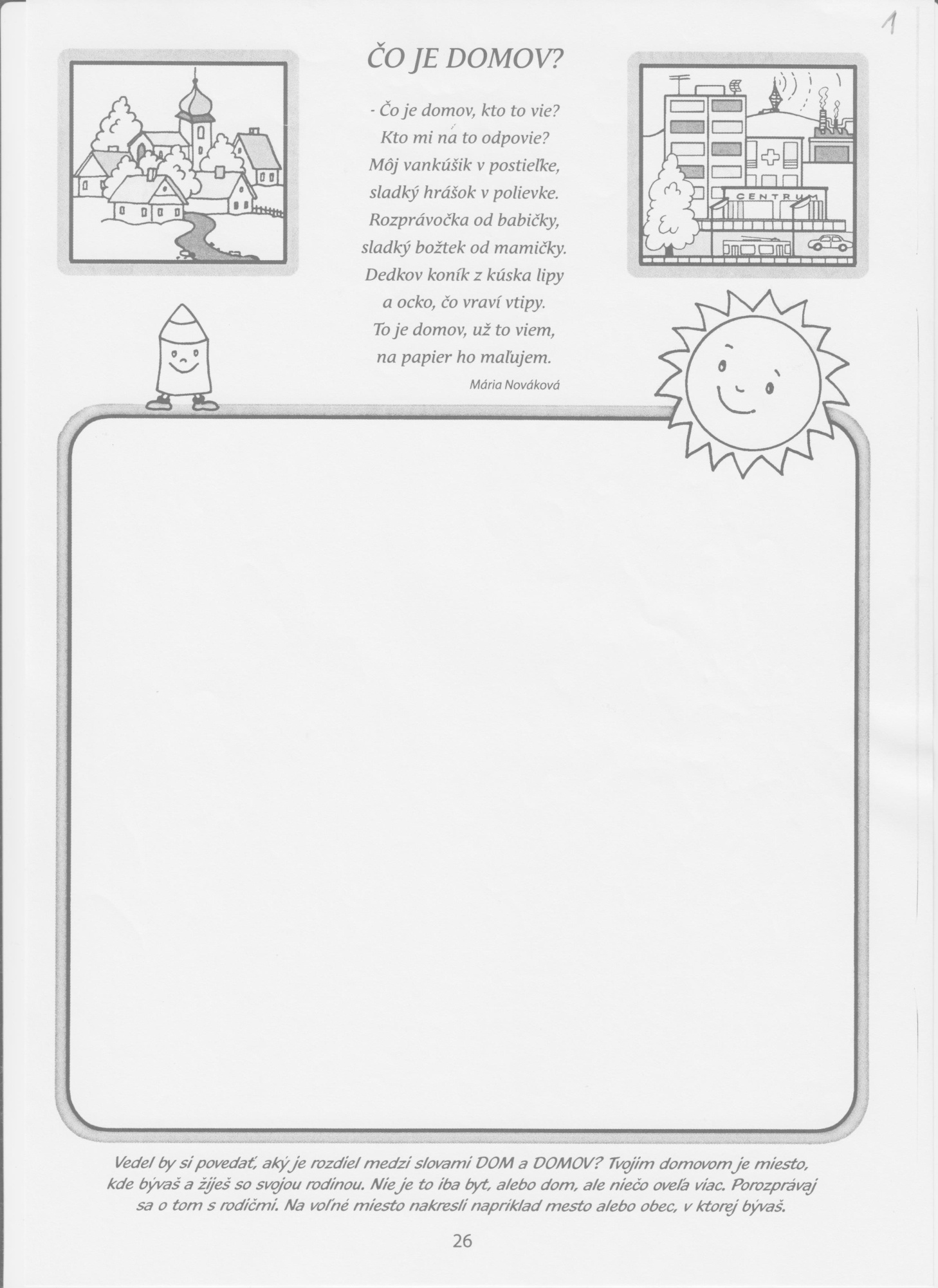 Čiarou spoj zvieratká z ich domovom.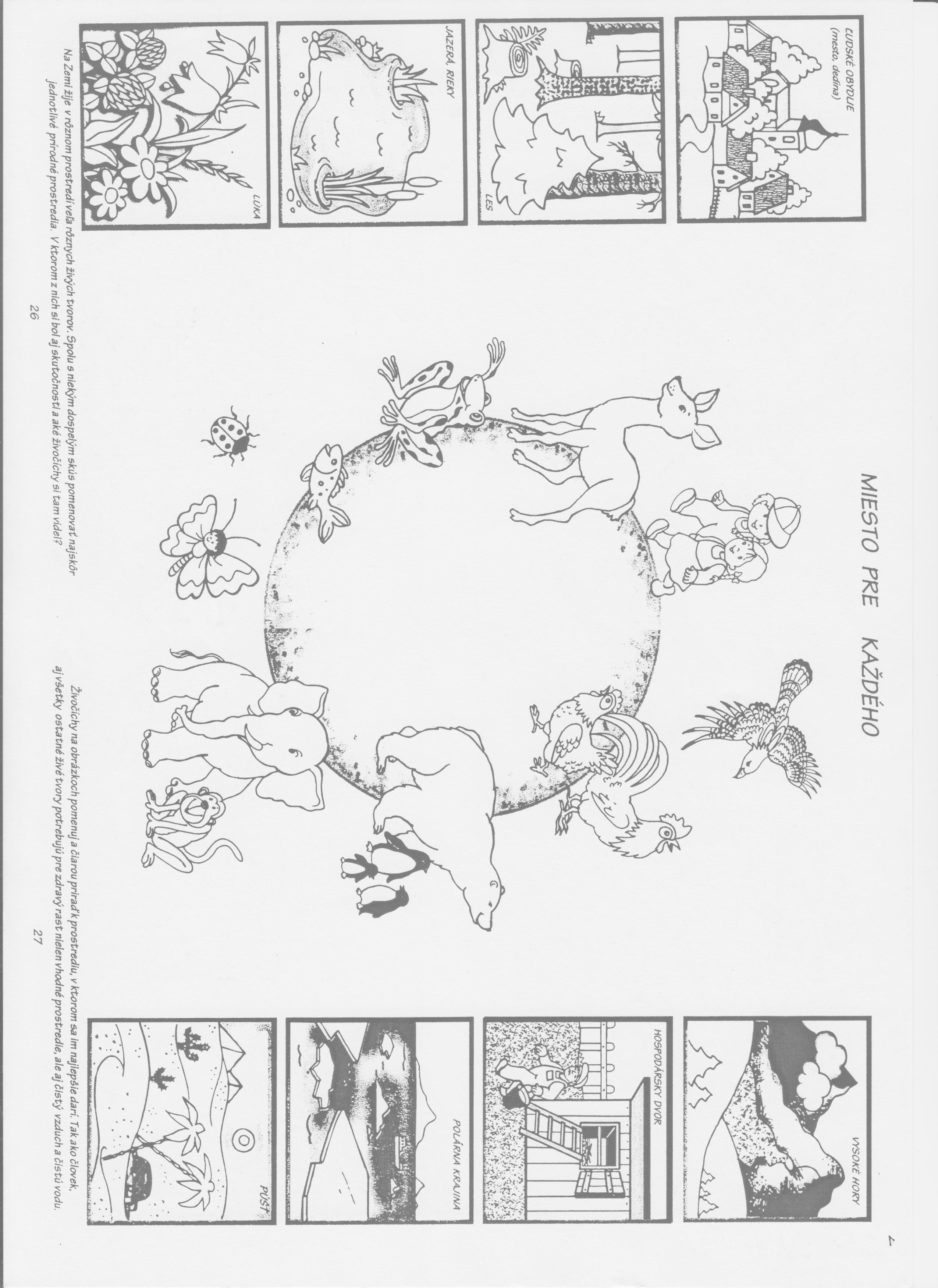 Porozprávaj, čo vidíš na nasledujúcich obrázkoch.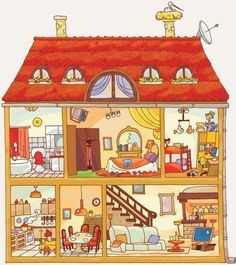 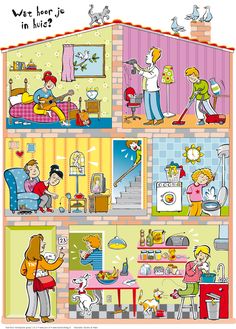 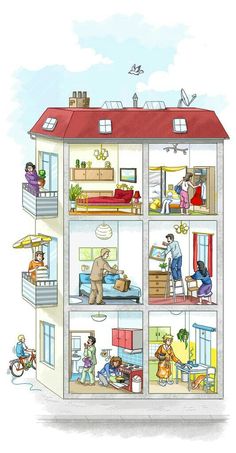 